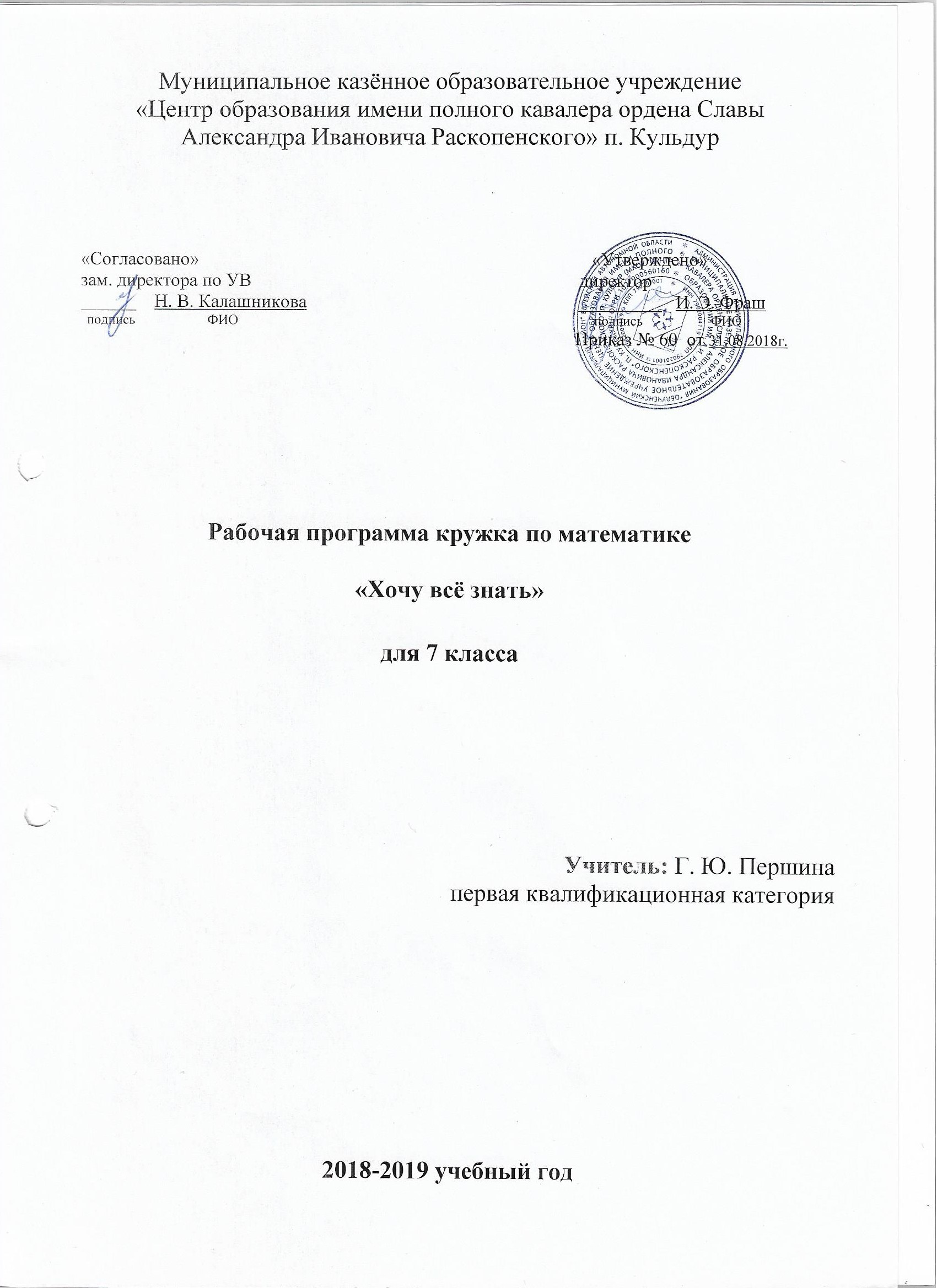 Результаты освоения внеурочной деятельностиЛичностныеразвитие умений ясно, точно и грамотно излагать свои мысли в устной и письменной речи, понимать смысл поставленной задачи;креативность мышления, общекультурное и интеллектуальное развитие, инициатива, находчивость, активность при решении математических задач;формирование готовности к саморазвитию, дальнейшему обучению;выстраивать конструкции (устные и письменные) с использованием математической терминологии и символики, выдвигать аргументацию, выполнять перевод текстов с обыденного языка на математический и обратно;стремление к самоконтролю процесса и результата деятельности;способность к эмоциональному восприятию математических понятий, логических рассуждений, способов решения задач, рассматриваемых проблем.Метапредметные   Регулятивные УУД:самостоятельно обнаруживать и формулировать учебную проблему, определять цель УД;выдвигать версии решения проблемы, осознавать (и интерпретировать в случае необходимости) конечный результат, выбирать средства достижения цели из предложенных, а также искать их самостоятельно;составлять (индивидуально или в группе) план решения проблемы (выполнения проекта);разрабатывать простейшие алгоритмы на материале выполнения действий с натуральными числами, обыкновенными и десятичными дробями, положительными и отрицательными числами;сверять, работая по плану, свои действия с целью и при необходимости исправлять ошибки самостоятельно (в том числе и корректировать план);совершенствовать в диалоге с учителем самостоятельно выбранные критерии оценки.   Познавательные УУД:формировать представление о математической науке как сфере человеческой деятельности, о ее значимости в развитии цивилизации;проводить наблюдение и эксперимент под руководством учителя;осуществлять расширенный поиск информации с использованием ресурсов библиотек и Интернета;определять возможные источники необходимых сведений, анализировать найденную информацию и оценивать ее достоверность;использовать компьютерные и коммуникационные технологии для достижения своих целей;создавать и преобразовывать модели и схемы для решения задач;осуществлять выбор наиболее эффективных способов решения задач в зависимости от конкретных условий;анализировать, сравнивать, классифицировать и обобщать факты и явления;давать определения понятиям.  Коммуникативные УУД:самостоятельно организовывать учебное взаимодействие в группе (определять общие цели, договариваться друг с другом и т. д.);в дискуссии уметь выдвинуть аргументы и контраргументы;учиться критично относиться к своему мнению, с достоинством признавать ошибочность своего мнения и корректировать его;понимая позицию другого, различать в его речи: мнение (точку зрения), доказательство (аргументы), факты (гипотезы, аксиомы, теории);уметь взглянуть на ситуацию с иной позиции и договариваться с людьми иных позиций.ПредметныеОбучающиеся должны научиться анализировать задачи, составлять план решения, решать задачи, делать выводы.Решать задачи на смекалку, на сообразительность.Решать логические задачи.Работать в коллективе и самостоятельно.Расширить  свой математический кругозор.Пополнить свои математические знания.Научиться работать с дополнительной литературой.Содержание  курса внеурочной деятельности.Тематическое планирование№ТемаФормы и видыдеятельности1Метод графов.Беседа, презентация, практикум2Табличный способ.Рассказ, практикум3Табличный способ.Коллективная работа4Решение задач.Практикум5Круги Эйлера.Сообщение обучающихся, практикум6Круги Эйлера. Решение задач.Практикум7Задачи на переливание.Презентация, практикум8Задачи на переливание. Решение задач.Индивидуальная работа9Задачи на взвешивание.Беседа, презентация, индив. работа10Задачи на взвешивание. Решение задач.Беседа, презентация, индив. работаТекстовые задачи (8 часа)Текстовые задачи (8 часа)Текстовые задачи (8 часа)1Текстовые задачи, решаемые с конца.Рассказ, практикум2Решение текстовых задач, решаемых с конца.Рассказ, практикум3Задачи на движение.Рассказ, групповая работа4Решение задач на движение.Групповая работа5Задачи на части.Беседа, практикум6Решение задач на части.Индивидуальная работа7Задачи на проценты.Беседа, практикум8Решение задач на проценты.Индивидуальная работаГеометрические задачи (6 часов)Геометрические задачи (6 часов)Геометрические задачи (6 часов)1Историческая справка. АрхимедБеседа, презентация, практикум2Геометрия на клетчатой бумаге.Рассказ, практикум3Решение задач на площадь.Коллективная работа4Решение задач на площадь повышенной сложности.Практикум5Знакомство с решением геометрических задач путём разрезания на части.Сообщение обучающихся, практикум6Решение геометрических задач путём разрезания на части.ПрактикумМатематические головоломки (8 часов)Математические головоломки (8 часов)Математические головоломки (8 часов)1Математические ребусы.Беседа, презентация, практикум2Решение  математических ребусов.  Практикум3Составление математических ребусов.Коллективная работа4Презентация творческих работ по теме « Математические ребусы».Практикум5Принцип Дирихле.Сообщение обучающихся, практикум6Применение  принципа Дирихле.Практикум7Применение  принципа Дирихле на практике.Индивидуальная работа8Решение задач.Индивидуальная работаРешение олимпиадных задач (3 часов)Решение олимпиадных задач (3 часов)Решение олимпиадных задач (3 часов)1Решение олимпиадных задач.Коллективная работа2Решение олимпиадных задач.Коллективная работа3Решение олимпиадных задач.Коллективная работа№№датадатаТема урокаКол-вочасов№№планфактТема урокаКол-вочасовРешение логических задач (10 часов)Решение логических задач (10 часов)Решение логических задач (10 часов)Решение логических задач (10 часов)Решение логических задач (10 часов)Решение логических задач (10 часов)1105.09Метод графов.12212.09Табличный способ.13319.09Табличный способ.14426.09Решение задач.15503.10Круги Эйлера.16610.10Круги Эйлера. Решение задач.17717.10Задачи на переливание.18824.10Задачи на переливание. Решение задач.19931.10Задачи на взвешивание.1101014.11Задачи на взвешивание. Решение задач.1Текстовые задачи (8 часа)Текстовые задачи (8 часа)Текстовые задачи (8 часа)Текстовые задачи (8 часа)Текстовые задачи (8 часа)Текстовые задачи (8 часа)11121.11Текстовые задачи, решаемые с конца.112228.11Решение текстовых задач, решаемых с конца.113305.12Задачи на движение.114412.12Решение задач на движение.115519.12Задачи на части.116626.12Решение задач на части.117716.01Задачи на проценты.118823.01Решение задач на проценты.1Геометрические задачи (6 часов)Геометрические задачи (6 часов)Геометрические задачи (6 часов)Геометрические задачи (6 часов)Геометрические задачи (6 часов)Геометрические задачи (6 часов)19130.01Историческая справка. Архимед120206.02Геометрия на клетчатой бумаге.121313.02Решение задач на площадь.122420.02Решение задач на площадь повышенной сложности.123527.02Знакомство с решением геометрических задач путём разрезания на части.124606.03Решение геометрических задач путём разрезания на части.1Математические головоломки (8 часов)Математические головоломки (8 часов)Математические головоломки (8 часов)Математические головоломки (8 часов)Математические головоломки (8 часов)Математические головоломки (8 часов)25113.03Математические ребусы.126220.03Решение  математических ребусов.  127303.04Составление математических ребусов.128410.04Презентация творческих работ по теме « Математические ребусы».129517.04Принцип Дирихле.130624.04Применение  принципа Дирихле.131708.05Применение  принципа Дирихле на практике.132815.05Решение задач.1Решение олимпиадных задач (3 часов)Решение олимпиадных задач (3 часов)Решение олимпиадных задач (3 часов)Решение олимпиадных задач (3 часов)Решение олимпиадных задач (3 часов)Решение олимпиадных задач (3 часов)33122.05Решение олимпиадных задач.134229.05Решение олимпиадных задач.1353Решение олимпиадных задач.1